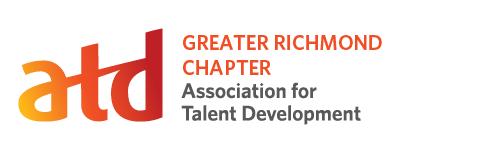  Chapter Leader Position Description: Director of AdministrationPosition Summary:The Director of Administration supports the operations of the chapter and provides administrative support to the chapter. He/She records meeting minutes, works with President to schedule board meetings, and ensures communication of chapter proceedings and records. He/She coordinates special projects, Board member orientation, and ensures compliance with chapter documentation and file-sharing.Time Commitment:Term: One YearEstimated Time Requirements per month:Perform responsibilities of the position and participate in communications about chapter issues: 5 hoursPrepare monthly report: 1 hourAttend monthly board meetings: 1.5 hours plus travel time for in-person meetingsAttend monthly chapter meetings when possible: 2 hours plus travel timeParticipate in at least one chapter-wide committee: 2 hoursAttend Annual Chapter Leaders (ALC) conference (optional)Responsibilities:AdministrationAssists with administration and operations-related CARE submissionsAssist VP of Operations with the creation and maintenance of chapter standards of practice and risk management documentationOversees the board directory, ensuring that it is current and accurateCommunicates any requirements involving the chapter’s bylaws and/or articles of incorporation, including notification of meetings and collection of responsesAssists with facilitating and planning yearly strategic planning meeting Project ManagementServes as chair of the Board Member Onboarding Committee and creates and facilitates an onboarding process for new Board members at the end of each yearAssists with project plan for any special events or conferencesManages Board-wide projects as needed, such as special orders, i.e. banners, etc. in conjunction with other Board members TrainingRecruit and train incoming Director of Administration Update personal knowledge of ATD strategies and operationsGeneralMay be asked to write articles for newsletterBoard ParticipationReports on status to the VP of Operations on a regular basisParticipates in monthly board meetingsAttends chapter meetings, ATD International Conference & Exposition, and ATD Chapter Leaders Conference (ALC), as availableParticipates in other chapter events, committee meetings, and conferences as availableRepresents chapter professionally and ethically in all business functions/organizational activitiesEnsures that accurate minutes are taken and maintained as legal record of the chapter’s board meetingsDistributes minutes and project status reports prior to each board meetingMaintains previous minutes in the Google DriveArranges monthly board meetingsQualifications:Member of Greater Richmond ATD ChapterMember of national ATD (recommended)Skilled in written and verbal communication, personal interaction, and problem-solving in a team environmentAbility to plan, organize, and execute activities as required by the positionAbility to complete projects within established timeframesWillingness to advocate for the chapter and represent chapter professionally and ethically in all business functions/organizational activities Time to attend board meetings and other chapter functions as required by this positionPossess an ability to pay close attention to detailAbility to build, motivate, and lead chapter volunteers where neededAbility to complete projects within established timeframesTime to attend board meetings and other chapter functions as required by this positionBenefits: Discounted membership for national ATDPaid membership for Greater Richmond ATD ChapterPaid attendance for Greater Richmond chapter eventsALC conference and hotel registrations (when appropriate)